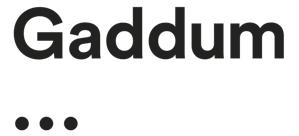 Strictly confidentialVolunteer Application FormPlease complete and return to info@gaddum.org.ukAll information will be stored securely by Gaddum in line with GDPR requirements.Contact details                                               Please let us know how you would like to support GaddumLet us know what area(s) you are interested in volunteering in and if you are applying for a specific advertised role fill in the role title and location below.Please let us know what location you can support us in Note that not all roles are available in all locations.If you have an idea to help in a different way, then let us know belowWe’d love to know a bit about you. Please tell us about any relevant skills, qualifications, interests or experience that would make you a good fit for this role.How much time can you offer?How did you hear about us?ReferencesPlease provide names and contact details of 2 references who we can contact regarding your suitability for volunteering. One should be someone who had known you in a professional capacity. For example, an academic tutor, colleague or line manager or other volunteering organisation. Your second reference should not be related and have known you for more than 2 years.Please confirm you are happy for Gaddum to contact you via email and phoneI am happy for you to contact me by phone I am happy for you to contact me by email I am happy for you to contact me by phone and email I do not want to be contacted (please note this will mean we cannot contact you regarding your volunteer application) Thank you for your interest in volunteering with Gaddum!First Name:Contact Number:Last Name:Email:Preferred Name:Preferred pronouns: (he/she/they)Address:In an emergency who would you like us to contact?Name:Postcode:Relationship:Date of Birth:Contact Number:I am applying for an advertised role Role title:Role location:Manchester Salford Rochdale Stockport Other Remote working (home-based) Short term Please specify availability e.g. Monday PM and eve:Long term Other Please specify:Word of mouth Poster/postcard Google search Other (please specify):Reference 1Reference 2Name:Relationship to you:Email:Number: